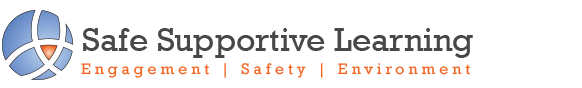 OSHS ESSC Project Director TrainingOctober 26, 2016Chicago, ILSession ReflectionsSESSION 1: 1:15 – 2:30 PM Integrating ESSC into a High Quality Multi-tiered System of Student Mental Health Support (MTSS)What are you already doing that aligns with what you learned in this session?Identify THREE major points you will take away from this session.1.)2.)3.)Identify TWO resources or methods of support that would assist you in strengthening your school-based mental health services.1.)2.)Identify ONE specific step you can take to advance this work in your district. 1.)SESSION 2: 2:45 – 4:00 PM Strategies for Sustainability: Addressing Factors YOU Can ControlWhat are you already doing that aligns with what you learned in this session?Identify THREE major points you will take away from this session.1.)2.)3.)Identify TWO resources or methods of support to sustain your work.1.)2.)Identify ONE specific step you can take to advance this work in your district. 1.)SESSION 3: 4:05 – 4:50 PM Taking Stock of Your ESSC EffortsWhat are you already doing that aligns with what you learned in this session?Identify THREE major points you will take away from this session.1.)2.)3.)Identify TWO resources or methods of support that would advance your ESSC efforts.1.)2.)Identify ONE specific step you can take to advance this work in your district. 1.)Use the prompts below to summarize your learning and inform next steps resulting from each of this afternoon’s sessions.